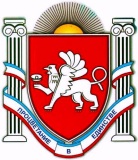 АДМИНИСТРАЦИЯДРОФИНСКОГО СЕЛЬСКОГО ПОСЕЛЕНИЯНИЖНЕГОРСКИЙ РАЙОНРЕСПУБЛИКА КРЫМ                                                 ПОСТАНОВЛЕНИЕ   11 октября 2016                                    № 78	 с.ДрофиноО начале отопительного периода на 2016-2017 годы для жилых и иных зданий на территории Дрофинскогосельского поселения Нижнегорского района Республики Крым            В соответствии с Постановлением Правительства Российской Федерации от 6 мая 2011 года № 354 «О предоставлении коммунальных услуг собственникам и пользователям помещений в многоквартирных домах и жилых домов», Приказом Госстроя Российской Федерации от 6 сентября 2000 года № 203 «Об утверждении Организационно-методических рекомендаций по подготовке к проведению отопительного периода и повышению надежности систем коммунального теплоснабжения в городах и населенных пунктах Российской Федерации». Во исполнение Федерального закона от 27.07.2015 № 190-ФЗ «О теплоснабжении», администрация Дрофинского  сельского поселения Нижнегорского района Республики Крым постановляет:1. Установить в Дрофинском  сельском поселении Нижнегорского района    срок начала отопительного периода на 2016 - 2017 годы для жилых и иных зданий   с 17 октября 2016 года.    3. Настоящее постановление вступает в силу со дня его обнародования на доске объявлений Дрофинского сельского поселения    4.  Контроль за исполнение настоящего постановления оставляю за собой.Председатель Дрофинского сельского совета – главаадминистрации Дрофинского сельского поселения                                     Э.Э.Паниев